VoorwoordBeste ouders,De keuze voor een bepaalde school is een belangrijke. Immers, uw kind zal acht jaar op de basisschool verblijven en u wilt uw kind de beste kansen bieden.Wat heeft De Schakel u en uw kind te bieden? De Schakel gaat ervan uit, dat uw kind ook kind mag zijn en de ruimte moet krijgen om zich te kunnen ontwikkelen, maar ook om te kunnen spelen. Ons pedagogisch en didactisch handelen sluit hier uitstekend bij aan en vormen een solide basis voor de verdere toekomst van uw kind. Wij werken vanuit de onderwijsbehoefte van ieder kind. Respect voor elkaar is als basis in de school algemeen aanvaard en wordt ook gehandhaafd. Mede door de goede sfeer hebben de leerlingen het prima naar hun zin op onze school. De ouders worden op allerlei manieren bij de school en ons onderwijs aan hun kind betrokken. Wij vinden deze samenwerking tussen thuis en school heel belangrijk. In deze schoolgids informeren wij u over ons onderwijs in algemene zin, de organisatie van ons onderwijs, de zorg voor onze leerlingen en over allerlei praktische zaken. Maar wij informeren u vooral over de onderwijsontwikkelingen binnen onze school en welke speerpunten het komende schooljaar specifieke aandacht krijgen. Zie hiervoor hoofdstuk 7.Wilt u meer weten over onze school of nader kennismaken, dan kunt u terecht bij de directeur. U kunt verder nog veel informatie vinden op onze website: www.rkbsdeschakel-ssba.nl U bent van harte welkom voor een kennismaking met onze school !Namens het team van De Schakel,Jolanda Vroom (dir.)De historie van De Schakel	
					Vanaf de nieuwbouw in 1975 bestaat de school onder de naam De Schakel. Met deze naam geven wij uitdrukking aan de functie van onze school. Wij vormen namelijk een belangrijke schakel in het leven van uw kind, een schakel naar een mooie toekomst. We merken ook dat we een belangrijke schakel zijn. Oud-leerlingen komen nog vaak onze school bezoeken. Dat hebben we vooral gemerkt bij de viering van ons 40-jarig bestaan afgelopen voorjaar. Het was voor veel oud-leerlingen een ware reünie. En we hebben inmiddels alweer de kinderen van onze oud-leerlingen op onze school zitten. In onze gang hangen de groepsfoto’s van al onze groepen 8 die vanaf 1981 onze school hebben verlaten. De inhoud van ons onderwijsVisie en missie
Visie (onze ambitie): 
De Schakel levert een essentiële bijdrage aan het creëren van een kansrijke toekomst voor onze leerlingen. Hiertoe stimuleren we onze leerlingen door ze te leren ondernemend te zijn, verantwoordelijk te zijn voor hun eigen ontwikkeling en gericht te zijn op samenwerking, zodat zij zich ontwikkelen tot sociale, actieve burgers.Missie:
De Schakel staat voor kwalitatief goed onderwijs, zowel op het cognitieve vlak (taal, lezen, rekenen enz.), op sportief en creatief vlak en voor wat betreft de ontwikkeling van sociaal-emotionele evenwichtigheid. Een positief pedagogisch klimaat is voor kinderen de basis om zich optimaal te kunnen ontwikkelen.
IdentiteitDe Schakel is een katholieke school. Het katholieke aspect is terug te vinden in de totale sfeer, de vieringen en de catechese. Het is echter geen school voor alleen katholieke kinderen. De Schakel is toegankelijk voor kinderen van alle nationaliteiten, gezindten en culturen, op basis van gelijkwaardigheid.KernwaardenOnze kernwaarden zijn:KwaliteitProfessionaliteitVerbondenheid.Coöperatief leren op De SchakelOns doel is om Coöperatief Leren als een natuurlijk element te verweven in ons onderwijs. Dat betekent dat leerkrachten in alle groepen er op ieder geschikt moment gebruik van maken. Door coöperatief leren zorgen we voor: hogere leeropbrengsten; beter klassenmanagement;betere sociale  verbondenheid;een veilig klimaat.  We werken al vanaf groep 1 met Coöperatieve Leerstrategieën (CLS) tijdens de lessen op verschillende vakgebieden. Didactische structuren helpen de leerlingen bij het samen leren en het samen werken. Voorbeelden van zulke  structuren zijn: Zoek Iemand Die, Tafel Rondje, Mix en Ruil en Twee Vergelijk. Het werken met Coöperatieve Leerstrategieën:laat leerlingen zich veilig voelen in de groep, dit is een voorwaarde voor leren en ontwikkeling;geeft de leerkracht de kans om het klassenmanagement in de groep zo te organiseren, dat de groep gezamenlijk verantwoordelijkheid draagt voor elkaar en voor het functioneren als groep;zorgt ervoor dat alle leerlingen profiteren van de aanpak. Alle leerlingen krijgen de kans wat ze geleerd hebben uit te leggen aan hun klasgenoten, waardoor de informatie wordt verwerkt en eigen gemaakt;verhoogt de leertijd. Als leerlingen in teams ergens over praten, hoeven ze maar op één of twee anderen te wachten. In een klassikale situatie is vaak één kind aan het woord, de rest wacht;zorgt ervoor dat de leerlingen meer oefenkansen krijgen waardoor de resultaten verbeteren;laat de leerkracht tegemoet komen aan de natuurlijke behoeften van leerlingen: praten en doen, dus interactie, actief en betrokken zijn;is niet alleen leren van de interactie met de leerkracht, maar ook van de interactie met elkaar. De leerlingen zijn actief met de leerstof bezig, ze praten er met elkaar over, waardoor de inhoud van de stof meer betekenis voor hen krijgt;zorgt voor een gevarieerd aanbod aan werkvormen, zo kan een leraar goed aansluiten bij de behoeften, mogelijkheden en talenten van de leerlingen. Alle leerlingen voelen zich competent;biedt voor leerlingen en leerkrachten een gestructureerde wijze van samenwerking, waardoor leerlingen beter presteren;laat leerlingen sociale vaardigheden leren, zoals elkaar helpen, taken verdelen en naar elkaar luisteren.Het team volgt studiedagen coöperatief leren en twee leerkrachten, Ellen Deckers en Natalie van der Pluym, hebben de opleiding teamcoach coöperatief leren volbracht.
De zeven sleutels tot succes die horen bij het Coöperatief Leren:Sleutel 1: Didactische structurenDidactische structuren zijn werkvormen die in elke groep op dezelfde manier worden gebruikt. Het is simpelweg de manier waarop de interactie is georganiseerd tussen de leerkracht, de leerlingen en de leerstof. De leerlingen volgen de bijbehorende stappen waardoor zij intensief met de leerstof oefenen. Sleutel 2: TeamsDe leerlingen zitten in het lokaal in vaste groepjes van (meestal) vier. Dat is hun thuisbasis, daar krijgen ze algemene instructies, werken ze individueel en werken ze ook samen. Vertrouwen en samenwerking in het team is erg belangrijk. Dit wordt versterkt door TeamBouwers.Sleutel 3: KlassenmanagementOmgaan met geluidOmdat Coöperatieve Leerstrategieën interactie tussen de leerlingen voorstaan, kan  geluid een probleem worden als het niet goed in de hand gehouden wordt. We hebben schoolbreed duidelijke afspraken. Het StilteTeken, de DenkStem, de LiniaalStem, de Teamstem en de KlassenStem geven het volume van overleg aan.Inrichting van het lokaalDe leerlingen zitten in teams bij elkaar, zodat zij goed kunnen samenwerken. De ‘stoelnummers’ zijn bekend bij de leerlingen. Deze nummers kan de leerkracht gebruiken bij bijvoorbeeld het laten uitdelen van materialen, of het geven van een antwoord. MaterialenElk team beschikt over een ‘Teambak’. In deze Teambak zitten materialen als scharen, stiften, potloden, een puntenslijper en lijm. Wanneer de leerlingen aan het werk zijn, hoeft er dus niet door de klas te worden gelopen wanneer extra materiaal nodig is. Op het digibord worden regelmatig de Timer en LeerlingKiezer gebruikt.Sleutel 4: KlasBouwersKlasBouwers zijn activiteiten waarbij plezier bovenaan staat, het gaat om positieve interactie tussen alle groepsgenoten. De leerlingen leren elkaar tijdens een KlasBouwer beter kennen en ze leren elkaar te waarderen en respecteren.  KlasBouwers leiden tot een ‘onze groep-gevoel’, waar de leerlingen zich thuis voelen en waar het fijn is om samen te leren. Sleutel 5: TeamBouwersDoor middel van TeamBouwers leren de teamleden elkaar beter kennen. Door aparte activiteiten, toegespitst op plezier hebben,  wordt de wil om samen te werken binnen de teams versterkt.  Successen worden gevierd, zo krijgen de leerlingen het gevoel competent te zijn.
Sleutel 6: Sociale vaardighedenEr zijn heel veel sociale vaardigheden nodig om een goed teamlid te zijn. Je moet weten hoe je iemand kunt helpen, maar je wilt ook geen wijsneus zijn. Je moet leiding kunnen geven, maar je wilt niet te bazig overkomen. Je moet niet te verlegen zijn, maar ook niet te luidruchtig of overheersend zijn. De leerlingen versterken hun sociale vaardigheden doordat de leerkracht model staat, deze goed gedrag bekrachtigt en reflecteert op het gedrag van de leerlingen. Sleutel 7: GIPSEr zijn vier criteria waaraan goed werkende vormen van samenwerking moeten voldoen. De vier letters van GIPS verwijzen naar de beginletters van die criteria. Onderwijskundig ICT-onderwijsHet hedendaagse onderwijs zonder uitgebreid gebruik van ICT is ondenkbaar. ICT is geen doel op zich, maar een middel om tot beter onderwijs te komen. Computergebruik biedt ons de mogelijkheid steeds meer en beter maatwerk te geven aan de kinderen. De onderwijsbehoefte van het kind staat centraal. Kinderen werken aan de opdrachten aan de computer op hun eigen niveau. U zult zien dat bij ons de ICT geïntegreerd is in ons onderwijs. Iedere leerkracht is vaardig in het gebruik van de aanwezige ICT-mogelijkheden bij ieder vakgebied. Ieder kind leert vaardig te zijn met de ICT-mogelijkheden.ICT ontwikkelt snel en zal in ontwikkeling blijven. Wij vinden het belangrijk dat we daar met ons onderwijs goed op blijven inspelen. We bereiden onze kinderen immers voor op de toekomst. Op onze school zijn twee onderwijskundige ICT-ers. Zij houden zich bezig met deze ontwikkelingen en anticiperen daarop.MuziekonderwijsMet ingang van het schooljaar 2014-2015 is  De Schakel een samenwerking aangegaan met Stichting MOL (Muziek Onderwijs Leiderdorp). Om de week komt de vakdocent, meester Walther Eichler, muzieklessen geven in de groepen 1 t/m 8. In de tussenliggende week gaat de eigen leerkracht door met de les van de vakdocent. De extra gelden van de gemeente Kaag en Braassem hebben deze samenwerking met Stichting MOL mogelijk gemaakt. VerkeersonderwijsNaast de theoretische verkeerslessen in de klas participeren we alweer voor het derde schooljaar in het project School op Seef. De verkeersleerkracht Wendy Hagendoorn komt de leerkrachten begeleiden bij het geven van de praktische verkeerslessen in de groepen  1 t/m 8.  Drie keer per jaar krijgt iedere groep een plein- en/of wijkles.De theorie volgen we met de online praatplaten van School op Seef. Tijdens de lessen leren de kinderen:hoe ze veilig moeten oversteken;hoe ze handig worden met hun fiets;hoe ze zich in het verkeer horen te gedragen.Het doel van de lessen is om kinderen bewuster te leren omgaan met het verkeer. Hiermee vergroten ze hun zelfvertrouwen en lopen de kinderen minder risico’s, vooral door zich op weg naar school en in de eigen buurt “bewust” veilig te leren gedragen in het verkeer.Engels in de groepen 1 t/m 8We werken met de Engelse methode ‘Take It Easy’ . In alle groepen, van groep 1 t/m 8, krijgen de kinderen Engelse les. Engels goed beheersen en goed spreken is als toekomstige wereldburger noodzakelijk. Hoe jonger je bent, hoe makkelijker het gaat om een buitenlandse taal te leren en hoe beter je uitspraak zal zijn.  Alle lessen wordt met behulp van het digitale schoolbord aangeboden. Onderwijs in de groepen 1 en 2In de groepen 1 en 2 werken we met de methode Kleuterplein. Dit is een methode met boeiende thema’s. Aan elk thema wordt ongeveer vier weken gewerkt. Met een pakkende startactiviteit zijn de kinderen meteen betrokken en nieuwsgierig naar meer. Ze worden uitgedaagd mee te denken over hoe het verder zal gaan en wat er nog meer bij het thema kan horen. De liedjes, taalspelletjes en rekenactiviteiten in de grote of kleine kring, de knutselopdrachten, de themahoek dragen allemaal bij aan het meer verdiepen van het onderwerp. In de klas is er zoveel mogelijk over het thema te zien. Kinderen nemen van thuis spullen mee voor de kijktafel en de lettertafel over het thema. Alle spullen krijgen woordkaartjes. De eigen inbreng zorgt voor meer betrokkenheid. De ouders worden op de hoogte gehouden door stukjes in de weekbrief. Regelmatig maken we een uitstapje of komt er iemand in de klas om het thema ook op deze manier kracht bij te zetten. De afsluiting van een thema bestaat uit een activiteit, waaraan soms ook de ouders mee doen.Spel is een belangrijk middel om tot leren te komen. Spelen is iets wat jonge kinderen de hele dag graag doen en zodoende zijn zij ook steeds bezig met leren. We bieden de kinderen veel spelmateriaal aan, zodat in hun behoefte wordt voorzien en er steeds voldoende uitdaging is. We praten veel met de kinderen. We laten ze veel met taal ‘spelen’ (rijmen, taal- en luisterspelletjes etc.), een hele belangrijke voorbereiding op het latere taal- en leesonderwijs. Een aantal kinderen krijgt t.a.v. de taal-lees-activiteiten extra ondersteuning in en buiten de groep door middel van de “voorschotbenadering”. Door gericht allerlei materialen aan te bieden, proberen we de kinderen in hun ontwikkeling te stimuleren. De kinderen kiezen hun werkje met behulp van het digitale keuzebord. De leerkracht observeert en registreert de ontwikkeling van ieder kind met behulp van dit digitale keuzebordprogramma en maakt meteen aantekeningen via een tablet.Taal- en leesonderwijs groep 3 In groep 3 leren de meeste kinderen lezen.  Wij doen dat met de methode van Veilig Leren Lezen. ‘Veilig leren lezen’ is al tientallen jaren de meest gebruikte én succesvolle taal-leesmethode in de groepen 3 van de basisscholen van Nederland. De leerlijnen voor technisch lezen, spelling, begrijpend lezen, spreken en luisteren, woordenschat en leesbevordering zijn stevig verankerd. Veilig Leren Lezen is een structuurmethode. Dat wil zeggen, dat zorgvuldig gekozen woorden worden gebruikt om kinderen de alfabetische structuur van ons spellingssysteem bij te brengen. Door deze ‘structuurwoorden’ te zien, te horen en uit te spreken, leren kinderen klanken en letters te verbinden en deze vaardigheid tenslotte te automatiseren.De kinderen leren daarbij ook het ‘spreekbeeld’; bij iedere klank leren ze een speciaal gebaar als extra steun. Daar beginnen we al mee in de groepen 1 en 2.De instructie en het voordoen door de leerkracht en het oefenen met de leerkracht gebeurt door de les via het digitale schoolbord aan te bieden.Er is ruimte voor verschillen. Zo is er een maangroep voor kinderen die net starten met het leesonderwijs en een zon-groep voor kinderen die al vlot kunnen lezen. Een stergroep voor kinderen met een moeizame leesontwikkeling en een raketgroep voor kinderen die snel door de lesstof gaan. Met de bijbehorende differentiatiematerialen bieden we de juiste aanpak voor elk kind. De methode helpt de groepsleerkracht om eventuele leesproblemen al in een zeer vroeg stadium te signaleren en zo nodig extra hulp te bieden.Veilig Leren Lezen is ook een multimediale methode. Naast de leesboekjes, de werkboekjes en andere materialen werken de kinderen ook met een computerprogramma. Daarmee oefenen ze het technisch lezen, het spellen en het begrijpend lezen.Taal- en leesonderwijs groepen 4 t/m 8Technisch lezen. Onder technisch lezen verstaan we het goed kunnen zien en uitspreken van de woorden in een zin. Dit gebeurt met een bepaalde snelheid.We gebruiken ‘Estafette-lezen’ vanaf groep 4. De kinderen lezen dan de boekjes op hun eigen niveau. Daarbij maken we gebruik van tutors. Dat zijn kinderen uit de hogere groepen, die de kinderen in groep 4 en 5 gaan begeleiden. Daarnaast neemt instructie door de leerkracht aan de lezers een belangrijke plaats in. Het leesplezier is een voorwaarde om tot goed lezen te komen. In alle groepen wordt het leesplezier bevorderd. Bijvoorbeeld  door themakisten uit de bibliotheek in school te halen of door interactief voorlezen in de groepen 1 en 2.Begrijpend lezen. De methode ‘Nieuwsbegrip’ is onze methode voor begrijpend lezen; een interactieve methode met actuele onderwerpen uit het nieuws. De kinderen zijn door de actualiteit van het onderwerp vaak extra gemotiveerd en betrokken bij de lesactiviteit. De actualiteit van de onderwerpen is gewaarborgd, omdat de lessen wekelijks door de leerkrachten worden gedownload. De lessen worden ondersteund met beeldmateriaal via het digitale schoolbord. De teksten worden in meerdere leesniveaus aangeboden. We werken daarom groeps-doorbrekend; kinderen met een gelijk leesniveau krijgen samen dezelfde instructie en dezelfde verwerkingsopdrachten. Op de computer oefenen de kinderen hun woordenschat.Taal- en spelling. We gebruiken voor de groepen 4 t/m 8 voor taal de methode ‘Taal op Maat’. Deze methode bestaat uit een taallijn en een aparte spellinglijn. Voor taalzwakke leerlingen is er een hulplijn; deze is in de methode geïntegreerd. De aparte leergang voor spelling heeft een gestructureerde aanpak. Op de computer oefenen kinderen hun spelling.Op De Schakel hebben twee leerkrachten zich gespecialiseerd op het gebied van taal en lezen. Jeanne van Schadewijk is onze taal-, lees- & dyslexiespecialist en Sacha Jansen onze taalcoördinator. Rekenen - Wiskunde onderwijs. De rekenmethode  Wereld in Getallen (versie 4) heeft de volgende uitgangspunten: Elke dag dezelfde lesopbouw;Eén doel per instructie;Differentiatie op drie niveaus;Software is een vast onderdeel;De eerste helft van de les is voor instructie voor de hele groep op één doel en het inoefenen van dit doel. Het doel van de instructie staat duidelijk aangegeven op het bord door middel van de digibord software. Zo weten de kinderen altijd wat ze in die les gaan leren.De tweede helft van de les werken de kinderen zelfstandig aan de weektaak. In deze weektaak zit oefenstof die in vorige blokken is aangeboden. De kinderen krijgen een kraskaart met de bij hun niveau horende opgaven en kunnen hiermee zelfstandig aan de slag. Bij de weektaak wordt gedifferentieerd in drie verschillende niveaus (1,2 of 3 sterren):1 ster: Dit is het minimum leerstofaanbod. Na de instructie krijgen de kinderen verlengde instructie waarin de rekenonderdelen worden herhaald en geoefend.2 sterren: Dit is het basisleerstofaanbod horend bij de groep.3 sterren: Dit is het plusleerstofaanbod. In dit niveau werken de betere rekenaars. Zij slaan een deel van de oefenstof van het basisniveau over omdat zij dit al beheersen. Vervolgens maken zij de moeilijkere opgaven. Naast de opgaven uit het boek hoort ook oefensoftware bij de weektaak. Alle kinderen oefenen twee keer een kwartier op de computer.De vrijdag is een instructie-vrije dag, dan maken de kinderen hun weektaak af. De leerkracht geeft deze dag extra instructie indien nodig. Elk blok wordt  na ongeveer 4-5 weken afgesloten met een toets. Afhankelijk van het resultaat gaat een kind in de week erna remediëren, herhalen of verrijken.Studievaardigheden De groepen 5 t/m 8 werken met de methode ‘Blits’. Met deze methode oefenen de kinderen hun vaardigheid met studieteksten, informatiebronnen, kaarten en schema’s, tabellen en grafieken, mede in voorbereiding op het voortgezet onderwijs. Studievaardigheden worden voor kinderen steeds belangrijker. Informatie is overal te vinden, zeker op internet. Maar hoe zoek je gericht? En waar vind je de juiste informatie en hoe verwerk je die? Met Blits leren kinderen het lezen, begrijpen en verwerken van allerlei informatiebronnen, via de vier onderdelen van de studievaardigheden. De instructies worden gegeven met behulp van het digitale schoolbord.Schrijfonderwijs Voordat een kind op de basisschool komt, beheerst het al een groot gedeelte van de moedertaal. Het lezen en schrijven beheerst het nog niet. Hierbij moet de school behulpzaam zijn. Leren vraagt van kinderen veel inspanning. Wij vinden het belangrijk dat ze deze uitdaging gemotiveerd en met plezier aangaan. Kinderen leren gemakkelijker lezen en schrijven als ze een schrift leren dat ze dagelijks om zich heen zien: het blokschrift. Wij gebruiken hiervoor de methode ‘Schrijven leer je zo!’ De kinderen leren vanaf groep 3 met deze methode het blokschrift. De resultaten met Schrijven leer je zo! laten zien dat onze kinderen: leesbaar en ontspannen leren schrijven;met veel plezier leren schrijven;hun eigen teksten vlot kunnen teruglezen;minder uitvallen op lezen en schrijven;een persoonlijk handschrift ontwikkelen;kritisch leren kijken naar hun handschrift;met veel zelfvertrouwen leren schrijven eneen ontspannen zit- en werkhouding leren toepassen. WereldoriëntatieOnze wereldoriëntatie heeft als doel het kind via zijn eigen interesse te begeleiden bij het volgen, begrijpen en op eigen niveau verwerken van de gebeurtenissen in zijn leefwereld. Wij proberen het kind een zo compleet mogelijk wereldbeeld mee te geven, het de onderlinge samenhang tussen de verschillende kanten van zijn leefwereld te laten inzien en het te leren dat elk aspect van zijn leefwereld van meerdere kanten bekeken kan worden. Het kind moet leren informatie te vinden, deze informatie te ordenen en zelfstandig te verwerken, waarbij het zowel creatief als expressief bezig is. Vanaf groep 5 verzorgen onze kinderen al spreekbeurten voor elkaar, vaak aan de hand van een power-point presentatie.Voor de vakgebieden aardrijkskunde, geschiedenis en natuurkunde vinden wij dat onze leerlingen een minimum leerstofaanbod moeten krijgen. Hiervoor gebruiken wij de methoden "Meander”, "Wijzer door de tijd" en "Wijzer door de natuur". Bepaalde (school-) tv-programma’s worden ook ingezet bij de verschillende onderwerpen, zoals Nieuws uit de natuur. In de onderbouw wordt aan de hand van thema’s gewerkt, waarbij diverse boekjes gebruikt worden en de verwerking regelmatig plaatsvindt met behulp van werkbladen. In de midden- en bovenbouw wordt tijd beschikbaar gesteld om de kinderen zelfstandig een onderwerp te laten bepalen en uit te laten werken. Dit kan zowel individueel als in kleine groepjes gebeuren. De leerkracht ziet erop toe dat de onderwerpen variëren en dat de verschillende vakgebieden aan de orde komen. Verder heeft de leerkracht vooral een coachende rol. De kinderen maken gebruik van de informatie uit ons documentatiecentrum, maar halen meer en meer hun informatie van internet.Techniek is een vak dat geïntegreerd in de wereldoriëntatievakken aangeboden wordt. De school is in het bezit van materialen die dit vak ondersteunen. Deze materialen worden dan ook ingezet op het moment dat bepaalde thema’s behandeld worden bij met name de vakken aardrijkskunde en natuurkunde.Actief burgerschap en sociale integratieActief burgerschap verwijst naar de bereikbaarheid en het vermogen van kinderen deel uit te maken van een gemeenschap en daar een actieve bijdrage aan te leveren. Sociale integratie verwijst naar een voorbereiding op deelname van de kinderen aan de samenleving in de vorm van sociale participatie, en bekendheid met en betrokkenheid bij uitingen van de Nederlandse cultuur.Wij vinden het belangrijk dat de leerlingen worden uitgedaagd na te denken over hun rol als burger in de Nederlandse samenleving. Bij burgerschap gaat het om de bereidheid en het vermogen om deel uit te maken van de gemeenschap én om daar actief een bijdrage aan te leveren. Ook als "kleine" burger moet je je betrokken voelen bij en verantwoordelijk zijn voor de maatschappij. De betrokkenheid en verantwoordelijkheid die je voor de gemeenschap voelt, zijn een deel van je identiteitsontwikkeling. De ontwikkeling van burgerschapszin wordt vormgegeven tijdens diverse lessen sociaal-emotionele ontwikkeling, catechese, geschiedenis, aardrijkskunde en biologie. Door deel te nemen aan jaarlijkse projecten en excursies vanuit de werkgroepen Cultuur en NME (Natuur en Milieu Educatie) geven we ook invulling aan burgerschapszin. Daarnaast organiseert onze school een Goede Doelen Actie. Het doel heeft altijd  met de actualiteit te maken. Groep 7 loopt jaarlijks voor de Kinderpostzegelactie.Sociaal-emotionele ontwikkelingBij het coöperatief leren gebruiken we de zeven sleutels consequent. Klasbouwers en  teambouwers zijn bij uitstek geschikt om mede vorm te geven aan de sociaal- emotionele ontwikkeling. Samenwerken stelt namelijk hoge eisen aan kinderen.Kwink is een nieuwe methode voor sociaal-emotionele ontwikkeling. Wij gaan dit schooljaar voor het eerst met deze methode aan de slag. De methode wordt in alle jaargroepen ingezet. Aan de hand van een grote variatie aan thema’s wordt spelenderwijs invulling gegeven aan de sociaal-emotionele ontwikkeling van onze leerlingen. De thema’s komen jaarlijks terug, maar steeds in een andere vorm en passend bij de leeftijd van de leerlingen. Het ligt dus in het verlengde van de thema’s uit Trefwoord en er is ook sprake van een zekere overlap. De ouders worden nauw betrokken bij de thema’s uit Kwink. Het betreft namelijk vaak opvoedkundige zaken en, gezien het feit dat zowel thuis als op school opgevoed wordt, is het belangrijk onze inzichten hierbij te delen en, wanneer we dat nodig achten, hierover te praten. Denk hierbij bijvoorbeeld aan het omgaan met pestgedrag. Dit komt niet alleen op school voor, maar ook daarbuiten. Een gezamenlijke aanpak is dus zeer gewenst.Wij verzamelen gegevens van onze leerlingen in ons leerlingvolgsysteem. Resultaten van lezen, spelling, rekenen enz. vindt u hierin terug. Op basis van deze gegevens handelen wij als school, en als leerkracht in de groep. Door gegevens te analyseren kunnen wij een plan maken hoe we de kinderen het beste kunnen begeleiden bij het verbeteren van hun resultaten. We kijken naar wat de leerlingen nodig hebben om optimaal te kunnen presteren. Dit noemen we handelingsgericht werken.Dit doen we echter ook met betrekking tot de sociaal-emotionele ontwikkeling van onze leerlingen. Hiervoor hebben we de methode Zien! Twee keer per jaar vullen de leerkrachten lijsten in die betrekking hebben op de sociaal-emotionele ontwikkeling van al onze leerlingen. Hierbij betrekken wij hetgeen we aan ontwikkeling zien bij de lessen van Trefwoord en Kwink. En wat we zien op grond van onze observaties in het dagelijks reilen en zeilen van onze leerlingen. Zien is gekoppeld aan Kwink en is tevens gekoppeld aan Parnassys, ons leerlingvolgsysteem. Hiermee hebben wij inzicht in de sociaal-emotionele ontwikkeling van al onze leerlingen. En op basis van onze analyse kunnen we ook hier handelingsgericht werken. We kijken wat een leerling nodig heeft om op sociaal-emotioneel gebied zich zo optimaal mogelijk te kunnen ontwikkelen. Het is uiteraard van groot belang dit met de ouders te delen, want sociaal-emotionele ontwikkeling heeft veel met opvoeding te maken. En dat doen we samen, thuis en op school.Trefwoord is een methode die onder andere invulling geeft aan onze katholieke identiteit. Aan de hand van thema’s worden levensvraagstukken aan de orde gesteld, aangepast aan de diverse  leeftijden van de kinderen. Hierbij wordt er soms een verband gelegd met verhalen uit de bijbel. Neem een onderwerp als jaloezie. Basis is een (bijbel-)verhaal over jaloezie. Met de kinderen wordt hierover gesproken en wordt het onderwerp gekoppeld aan hun alledaagse belevingen. Wie is wel eens jaloers? En hoe ga je daar dan mee om? Wat leert het verhaal ons hierover? Door over zo’n onderwerp te praten, heb je het over gevoelens en hoe je hiermee om kunt gaan. Het is dus ook onderdeel van de sociaal-emotionele ontwikkeling van onze kinderen.CatecheseOnze school is een rooms-katholieke school. Zoals u hierboven hebt kunnen lezen, werken met de methode "Trefwoord". In principe begint hiermee in elke groep de dag. Voor de kinderen van groep 4 is er de mogelijkheid om hun Communie te doen, waarbij de voorbereiding in kleine groepjes gebeurt onder leiding van een mentor. Voor de leerlingen van groep 8 is er de mogelijkheid om gevormd te worden. Na overleg met de werkgroep ‘kerk-school-gezin’ is er voor elke groep ieder jaar een activiteit, waarbij de samenwerking tussen school en kerk centraal staat.Beeldende vorming en expressieUitgangspunten zijn zowel het oefenen van de fijne motoriek als het ontwikkelen van beeldend inzicht. Het oefenen van de fijne motoriek gaat aan de hand van knippen en plakken, kleien, borduren, zagen, snijden, rijgen etc. Op deze manier leren kinderen hun handvaardigheid te vergroten en ervaren ze dat het leuk kan zijn voorwerpen te maken. Het beeldend aspect van de lessen is gericht op ruimtelijke vormen, compositie en kleurgebruik. Bijna alle kinderen vinden het fijn om te schilderen, vooral het mengen van kleuren en het ontstaan van een eigen "kunstwerk" spreekt tot de verbeelding. Kunstwerken van de kinderen worden tentoongesteld op de kasten in de centrale hal. De collecties wisselen om de zes weken. In de gangen bij de entrees vindt u kunstwerken van de kinderen in wissellijsten. BewegingsonderwijsDe leerlingen van de groepen 3 t/m 8 krijgen 1x per week les van een vakleerkracht bewegingsonderwijs. Daarnaast hebben alle leerlingen van de groepen 3 t/m 8 nog een gymles (sport & spel) door de eigen leerkracht. Op De Schakel hebben we afgesproken dat alle kinderen van de groepen 3 t/m 8 douchen na de gymles. Van deze afspraak kan alleen afgeweken worden als er op medische gronden een reden is om niet te douchen. Dit gebeurt dan altijd in overleg met de groepsleerkracht. Naast hun gymkleding dienen de kinderen dus ook voor een handdoek te zorgen. In samenwerking met de gemeente Kaag en Braassem en de lokale sportverenigingen krijgen de groepen 3 t/m 8 één derde deel van het schooljaar de tweede gymles (sport/spelles) van een sportleider. In de 1e periode zijn de groepen 7 en 8 aan de beurt, in de 2e periode de groepen 5 en 6 en in de laatste periode de groepen 3 en 4. Door de lessen van de combinatiefunctionaris (altijd op vrijdagmorgen tot de pauze) zullen de gymtijden in de loop van het schooljaar wijzigen. Lees daarom in de weekbrief en op onze website steeds de juiste gymtijden van uw kind! Onze sportleider is meester Frank Selier. De groepen 1 en 2 gymmen minimaal 1x per week in ons eigen speellokaal. De kinderen hebben op school een gymtas aan de kapstok met daarin hun gymschoenen met een sluiting van klittenband en stroeve zool.Gymtijden   voor de 1e periodeOmgaan met huiswerkWij geven geen huiswerk omwille van het huiswerk-maken. Wij gaan er van uit dat alle leerlingen de aangeboden stof op hun eigen niveau kunnen verwerken tijdens de schooluren. Dat wil natuurlijk niet zeggen, dat de kinderen nooit werk mee moeten of mogen nemen om thuis bijvoorbeeld proefwerken te leren, om een spreekbeurt voor te bereiden of om een kleine achterstand in te lopen. In de bovenbouw krijgen de kinderen  tips en instructies hoe zij het beste zo’n thuisopdracht kunnen aanpakken.Feesten en vieringenEen aantal malen per jaar worden er feestelijke activiteiten georganiseerd. Uit elke groep mag een aantal kinderen op toneel zijn kunnen vertonen. Meestal heeft zo’n ochtend een bepaald thema. Bijvoorbeeld bij de afsluiting van een project, de Kinderboekenweek of bij Schakel got Talent. Met Kerstmis wordt er een kerstmusical opgevoerd. Alle kinderen worden hierbij betrokken. Ook is het traditie om met Pasen iets met en voor de hele school te doen. Jaarlijks wordt er in de zomermaanden een sport- of spelochtend of -dag georganiseerd. Dat kan in en rond het schoolgebouw zijn of in de sporthal of in de wijk. De sportdag voor de groepen 5 t/m 8 wordt voor de kinderen georganiseerd in samenwerking met het voortgezet onderwijs in onze gemeente (Bonaventura College). Groep 8 gaat in het begin van het schooljaar vier dagen op schoolkamp en in de laatste schoolweek is er voor hen een groot afscheidsfeest, met natuurlijk een musical.De organisatie van ons onderwijsKennismaking en inschrijvingIn de meeste gevallen zullen nieuwe leerlingen kinderen van vier jaar zijn. In de gemeente Kaag & Braassem is het meest gebruikelijk om de aanmelding van uw kind in de maand januari/februari tijdens uw bezoek aan de open dagen van de scholen van de SSBA  te doen. De juiste datum van de open dag wordt altijd tijdig vermeld in "Het Witte Weekblad", op onze website, op facebook en in de weekbrief van onze school. Natuurlijk is een aparte afspraak voor een bezoek aan onze school ook altijd mogelijk.Bij inschrijving gelden de volgende regels:Het aanmeldingsformulier dient na volledige invulling te worden ondertekend door de ouders.Bij de aanmelding worden de ouders geïnformeerd over de identiteit van de school en over onderwijsinhoudelijke zaken.De ouders ontvangen de nodige schriftelijke informatie, zoals de schoolgids.Op basis van de ingevulde gegevens besluit de directie al dan niet tot inschrijving van de aangemelde leerling over te gaan. De ouders worden van het besluit schriftelijk in kennis gesteld. Indien de school besluit om niet tot inschrijving c.q. toelating over te gaan, worden de ouders in de gelegenheid gesteld daartegen in beroep te gaan bij het College van Bestuur van de SSBA. Voor de gehele procedure rond toelating (en verwijdering) van leerlingen verwijzen we hier verder naar de website van de SSBA.De ouders van de ingeschreven kinderen ontvangen uiterlijk acht weken voor de vierde verjaardag van hun kind een oproepkaart. Ouders kunnen dan een afspraak maken voor hun kind om twee keer  een ochtend op bezoek te komen. (de z.g. wenochtenden!) Tevens worden de ouders in deze periode (het kind is dan ongeveer 3 jaar + 10 maanden) uitgenodigd door de groepsleerkracht voor een kennismakingsgesprek.De directeuren van de basisscholen van de SSBA hebben met elkaar afgesproken dat zij terughoudend zijn in het aannemen van elkaars leerlingen. Alleen wanneer het uitdrukkelijk in het belang van het kind is kunnen we hiertoe overgaan, uiteraard in goed overleg met de betrokken school.Schoolorganisatie en groepsindelingAan onze school zijn 18 leerkrachten verbonden, waaronder de vakleerkracht voor bewegingsonderwijs en de vakdocent voor het muziekonderwijs. Aan het einde van een schooljaar volgen ongeveer 220 leerlingen onderwijs aan onze school. Deze leerlingen zijn verdeeld over 8 groepen, namelijk 2 groepen 1/2 en vervolgens de groepen 3, 4, 5, 6, 7 en 8. Wij hebben geen combinatie- of parallelklassen. In de groepen 1/2 zitten kinderen in de leeftijd van 4 t/m 6 jaar. De school bepaalt in welke groep een leerling geplaatst wordt.De grootte van een groep kan verschillen; 30 leerlingen of meer in een groep is soms niet te voorkomen, maar eerder uitzondering dan regel. Onze bovengrens van het aantal kinderen in een groep is 34, echter plaatsing is ook sterk afhankelijk van de samenstelling van de groep. Een schooldag duurt niet langer dan 5,5 uren. Het aantal lesuren per schooljaar is zodanig dat het minimaal verplicht aantal uren gehaald wordt. Voor de groepen 1 t/m 4 is dat bij elkaar 3520 uren en voor de groepen 5 t/m 8 is dat 4000 uren.		De samenstelling van ons teamdirecteur	         	Jolanda VroomGroep 1/2a		Astrid Witteman (ma, di, woe) en José Brand (do, vr)Groep 1/2b		Ellen Deckers (ma, di) en Liesbeth Brandt (wo, do, vr)Groep 3		Mieke Hagenaars, (ma-di-wo) en Corrie Visser (do, vr)Groep 4		Natalie van der Pluym (ma, di, woe), Jeanne van Schadewijk (do, vr)Groep 5		Hilda Otten (ma t/m do) en Leonie van der Lip (vr)  	Groep 6		Sacha Jansen (ma, di, woe) en Ingeborg Markwat (do, vr)Groep 7		Harry van der Meer (ma, di, do, vr) en Corrie Visser (woe)Groep 8		Cynthia van Klink (ma, di, woe, vr) en Leonie van der Lip (do)TEC-groep		Leonie van der Lip (ma, di, woe) en Leonie Kuiper (woe, do, vr)Intern Begeleider	Liane Schouten (ma, di, do)			Gymnastiek		Femke VermeijMuziek			Walther EichlerOp het moment van verschijnen van deze schoolgids worden, door de afwezigheid van de directeur Jolanda Vroom, de directietaken waargenomen door een interim-directeur, de heer Ronald van Vliet.Afwezigheid leerkracht - vervangingspoolHet is ons tot op heden altijd gelukt om bij afwezigheid van een leerkracht er voor te zorgen dat het onderwijsprogramma voor de betreffende groep leerlingen gewoon doorgaat. Voor vervanging van een afwezige leerkracht maken de scholen van de SSBA gebruik van de beschikbare leerkrachten uit de invalpool. Indien alle leerkrachten uit de invalpool reeds zijn ingezet kan de duo-partner of een ander teamlid gevraagd worden te vervangen. Het kan voorkomen dat we voor een dag een groep moeten verdelen. Elke groep heeft oefenstof klaar liggen waarmee de leerlingen in een andere klas zelfstandig aan de slag kunnen. Een groep wordt alleen in uiterste nood naar huis gestuurd, maar niet nadat de groep eerst opgevangen of verdeeld is geweest. De ouders worden een dag van tevoren geïnformeerd over het niet naar school kunnen, zodat zij zelf de tijd hebben om, indien nodig, opvang voor hun kind te regelen.Wie zit waar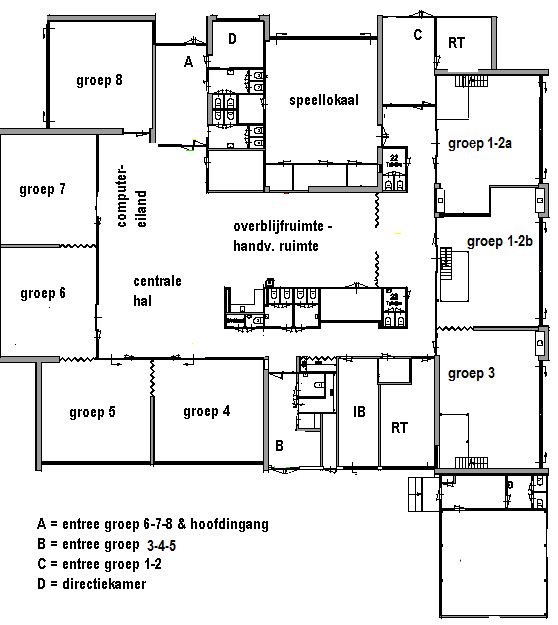 Naast ons schoolgebouw staat het gebouw waar ons bestuur van de SSBA is gehuisvest. In dit gebouw zijn nog een tweetal klaslokalen. In een van deze klaslokalen wordt de TEC-groep gehuisvest. Door deze nabijheid kan deze groep gemakkelijk integreren in De Schakel. Bijvoorbeeld met buitenspelen, bij overblijf en bij gezamenlijke activiteiten.De zorg voor onze leerlingenHandelingsgericht werkenDe laatste jaren werken we op De Schakel handelingsgericht. Handelingsgericht werken (kortweg HGW) is een manier van werken die erop gericht is zoveel mogelijk tegemoet te komen aan de onderwijsbehoeften van onze leerlingen. Deze werkwijze moet leiden tot een betere kwaliteit van ons onderwijs, door de begeleiding van onze leerlingen zo optimaal mogelijk te laten zijn en daarmee de opbrengsten van ons onderwijs te verbeteren. Onze leerkrachten kunnen door middel van HGW effectief omgaan met de onderwijsbehoeften en –verschillen tussen leerlingen. Wat merkt uw kind en wat merkt u als ouder van HGW op De Schakel? De school heeft alle leerlingen, op welk gebied dan ook, goed in beeld. Alles is terug te vinden in ons leerlingvolgsysteem, genaamd Parnassys. Zo heeft ook iedere leerkracht haar groep goed in beeld. Dit is te zien in een zogenaamd groepsoverzicht. Minimaal twee keer per jaar zorgt de leerkracht dat de gegevens zijn geactualiseerd. De leerkracht heeft zo een overzicht van alle leerresultaten en de sociaal-emotionele ontwikkeling.De belemmerde en stimulerende factoren van ieder kind, bij elk vakgebied, zijn zichtbaar. En vormen voor de leerkracht de basis voor het maken van de groepsplannen. De opvolgende leerdoelen voor de leerlingen worden hierin vastgelegd. De kinderen van de groep worden geclusterd in subgroepen. Meestal formeert de leerkracht 3 tot maximaal 5 subgroepen per vakgebied. Iedere subgroep heeft zijn eigen leerdoelen met zijn eigen instructiebehoeften, soms met extra ondersteuning en soms juist met meer uitdaging. Na een gezamenlijke start van bijvoorbeeld een rekenles werken de kinderen van de groep aan verschillende rekenopdrachten (extra oefenstof-herhaling-verrijkingsstof) en krijgen de subgroepen op verschillende manieren hun instructie of ondersteuning. Vaak werken de kinderen op een andere plek in of buiten de groep dan hun vaste plaats, soms werken ze samen aan een opdracht, soms werken ze aan hun opdracht op de computer. Al naar gelang wat er nodig is om de naastgelegen leerdoelen te behalen en om tegemoet te komen aan ieders specifieke onderwijsbehoeften. Na een periode van 6 tot 8 weken worden de leerdoelen getoetst en geëvalueerd. In het groepsplan worden naar aanleiding van de resultaten de noodzakelijke wijzigingen aangebracht. Natuurlijk zal de werkwijze met de groepsplannen per vakgebied enigszins variëren. Ook per bouw en per leerkracht zijn er nuances in aanpak te vinden. Van belang is dat de onderwijsbehoeften van de leerlingen centraal staan.Protocol doubleren of versnellenWij streven naar een ononderbroken ontwikkeling van het kind. Toch kunnen we wel eens voor de vraag komen te staan of een kind niet meer gebaat is met doubleren of juist versnellen, zonder dat dit afbreuk doet aan die ononderbroken ontwikkeling.Bij de beslissing wordt gekeken naar de volgende onderdelen:prestaties van het kind; (toetsen, peilkaarten)werkhouding, zoals taakgerichtheid, motivatie, concentratie, tempo;sociale aspecten;emotionele aspecten, zoals zelfvertrouwen, weerbaarheid, leeftijd enz.De leerkracht signaleert en bespreekt het functioneren van het kind met de interne begeleider. Naar aanleiding van dit gesprek kunnen verschillende aanvullende onderzoeken en/of observaties plaatsvinden, zowel door internen als externen. De ouders worden hier van meet af aan van op de hoogte gesteld. De uitslagen van eventuele aanvullende onderzoeken worden altijd met hen besproken.Het definitieve besluit wordt genomen in een gezamenlijk gesprek van ouders, leerkracht en de interne begeleider. Het belang van het kind staat hierbij uiteraard voorop. Bij verschil van mening tussen ouders en school is de mening van de school van doorslaggevende betekenis. De beslissing moet uiterlijk eind mei zijn genomen.Talent Ontwikkel Plan onderwijsNet als op elke school, zitten ook op De Schakel kinderen die meer leerstof aankunnen dan de gemiddelde leerstof die in de groepen aangeboden wordt. Wij zijn ervan overtuigd dat ook meer- en hoogbegaafde leerlingen extra zorg nodig hebben. Ze hebben uitdaging nodig op school. Anders gaan ze zich vervelen, zich aanpassen aan het niveau van de groep en dat leidt vaak tot onderpresteren. Op De Schakel zijn we al een aantal jaren bezig om deze kinderen te herkennen en te erkennen in hun kwaliteiten. Leerkrachten zijn meer en meer in staat deze kinderen te herkennen en voor hen een aanbod te verzorgen dat tegemoet komt aan hun onderwijsbehoeften.We starten al vóór uw kind als vierjarige bij ons op school komt. Ouders vullen een uitgebreide vragenlijst in over bijzondere kenmerken, interesses en kwaliteiten van hun kind. Ouders en leerkracht gaan hierover met elkaar in gesprek. Gezamenlijk wordt gekeken naar wat er nodig en mogelijk is voor uw kind.Op De Schakel zijn drie leerkrachten werkzaam die zich gespecialiseerd hebben in het goed kunnen begeleiden van deze leerlingen. Dit zijn Astrid Witteman, Hilda Otten en Leonie Kuiper. Astrid en Hilda ondersteunen de collega leerkrachten bij het onderwijs aan deze leerlingen. Zij nemen ook deel aan het SSBA-netwerk TOP (Talent Ontwikkel Plan).Leonie Kuiper richt zich het komende schooljaar op de ontwikkeling van de z.g. TEC-klas, samen met Leonie van der Lip. (zie hieronder voor de toelichting)In de bovenbouw werken we samen met het voortgezet onderwijs. Sommige kinderen volgen lessen van en op het Bonaventura, het Stedelijk Gymnasium en Visser ’t Hooft. Het gaat dan niet alleen om de leerstof, maar ook om vaardigheden zoals zelfstandigheid, samenwerken, plannen, leren leren enz.Taal Educatief CentrumVanaf schooljaar 2016-2017 start op De Schakel een TEC klas. TEC staat voor Taal Educatief Centrum.  Deze klas is een tijdelijke voorziening voor kinderen van de SSBA scholen. Kinderen die de Nederlandse taal nog niet goed beheersen. Onze leerkrachten Leonie Kuiper en Leonie van der Lip zullen de TEC-klas begeleiden. Liane Schouten ondersteunt de leerkrachten  bij de ontwikkeling van de TEC-klas.Op maandag 22 augustus 2016 zal deze groep van start gaan met 9 à 10 leerlingen in de leeftijdsgroep van 6 t/m 12 jaar. De groep, bestaande uit leerlingen van verschillende SSBA scholen, komt in een lokaal van het SSBA kantoor. In deze groep ligt de aandacht vooral op het goed aanleren van de Nederlandse taal en woordenschat. Uit onderzoek is gebleken dat het veel effectiever is om deze kinderen in het begin in één groep op te vangen zodat zij het Nederlands goed leren. Daarbij is het natuurlijk heel belangrijk dat de kinderen zich veilig voelen en zich sociaal kunnen ontwikkelen. Er zal dus ook veel aandacht voor de sociaal-emotionele ontwikkeling van de kinderen zijn. Doordat de groep klein is, kan de leerkracht veel (individuele) aandacht besteden aan de kinderen.Ieder kind zal op zijn eigen niveau werken. De ontwikkeling wordt zorgvuldig  gevolgd en het programma wordt daarop aangepast. Soms krijgen de kinderen instructie in een klein groepje, soms individueel. Daarnaast zijn er ook activiteiten die met de hele groep worden gedaan.De meeste kinderen zullen ongeveer 1 jaar in de TEC klas verblijven. Als de ontwikkeling heel goed gaat, kan het kind iets eerder terug gaat naar de “eigen” basisschool. In uitzonderlijke gevallen kan een kind iets langer dan een jaar in de TEC klas verblijven.De meeste kinderen zitten nu al in een groep op één van de basisscholen van de SSBA. Zij komen, na een jaar in de TEC klas gezeten te hebben, terug in hun eigen groep. Om het contact met hun groep te onderhouden, zullen er regelmatig momenten zijn waarop zij hun groep ontmoeten. Passend onderwijs
Passend onderwijs en onze school 
Onze school is, via het bestuur, lid van het samenwerkingsverband Passend Primair Onderwijs (PPO) regio Leiden. Samen met alle basisscholen en scholen voor speciaal (basis) onderwijs in de regio Leiden zorgen we ervoor dat er voor elk kind een passende onderwijsplek beschikbaar is. Dat noemen we ‘zorgplicht’.Ondersteuning binnen de basisschool
Het is ons streven om kinderen zo goed mogelijk onderwijs te geven op onze school. We gaan daarbij uit van de ontwikkelingsmogelijkheden en talenten van uw kind. Soms is er iets extra’s nodig om een kind verder te helpen. Als de leerkracht of u als ouder dat signaleert, dan zal de leerkracht daarover met u in gesprek gaan. De leerkracht wordt daarbij ondersteund door de interne begeleider. Onze interne begeleider is Liane Schouten. Zij draagt de verantwoordelijkheid voor de zorg binnen onze school.Het ondersteuningsteam
Soms is het voor de leerkracht, interne begeleider en u als ouder niet duidelijk welke ondersteuning gewenst is. In dat geval kan het ondersteuningsteam bij elkaar komen.Er wordt dan hulp ingeroepen van de adviseur Passend onderwijs en/of de gezinsspecialist. De adviseur Passend onderwijs kent de weg naar beschikbare ondersteuning in het onderwijs en de gezinsspecialist kent de weg naar opvoedondersteuning. Het doel van het ondersteuningsteam is om te onderzoeken welke ondersteuning het beste past bij de behoefte van het kind en af te spreken hoe deze wordt uitgevoerd.Het expertteam
Als blijkt dat er meer ondersteuning nodig is dan wij als school kunnen bieden, kunnen we een beroep doen op het expertteam. Het expertteam bestaat uit deskundigen die gespecialiseerd zijn in ondersteuning aan kinderen en leerkrachten op het gebied van gedrag, motoriek, taalontwikkeling, kinderen met een ontwikkelingsachterstand, of juist kinderen met een ontwikkelingsvoorsprong.Informatie over passend onderwijs en PP
Voor verdere informatie kunt u contact opnemen met onze interne begeleider en verwijzen wij u naar de website van het samenwerkingsverband. www.pporegioleiden.nl Via de Kennisbank op de site van PPO vindt u links naar de (speciale) scholen die aangesloten zijn bij het samenwerkingsverband.Als het op de basisschool niet meer gaat…
Soms wordt duidelijk dat de ondersteuning op onze school niet genoeg is voor een optimale ontwikkeling van uw kind. Belangrijk is dat u daarbij tijdig aangeeft wat de signalen zijn vanuit de thuissituatie. Zit uw kind nog wel goed in zijn vel? Als duidelijk wordt dat uw kind beter op zijn plek is in een speciale (basis-)school, kan dat in het ondersteuningsteam besproken worden. Belangrijk is wel dat uit het leerlingendossier blijkt dat de school alles in het werk gesteld heeft om de gewenste hulp te bieden, in samenwerking met de specialisten van Passend onderwijs. U, als ouder, bent ook vanaf het begin nauw betrokken geweest bij het hele proces. Verder moet er een ontwikkelingsperspectief (OPP) opgesteld zijn. Uit dit begeleidingsplan moet blijken wat de mogelijkheden van uw kind zijn nu en in de toekomst. Vanuit het samenwerkingsverband PPO denkt de gedragskundige/orthopedagoog in het ondersteuningsteam mee bij het besluit tot overgang naar een andere school.Als u het met het advies van de school eens bent, kunt u zich gaan oriënteren op de nieuwe speciale school (SO) of speciale basisschool (SBO). U wordt daarbij geadviseerd door een deskundige uit het speciaal (basis-) onderwijs. Deze deskundige weet wat de speciale school te bieden heeft en op welke wijze antwoord gegeven wordt op de vragen van uw kind. De basisschool zal daarna een toelaatbaarheidsverklaring aanvragen bij het samenwerkingsverband PPO. Als alle stappen in het proces goed genomen zijn, wordt de toelaatbaarheidsverklaring (TLV) afgegeven. Vervolgens maakt u samen met de basisschool en de S(B)O-school afspraken over de overgang.Als u het niet eens bent met het advies…
Belangrijk is te weten dat onze school verantwoordelijk is voor goed onderwijs en de beste plek voor uw kind. Mocht u het niet eens zijn met onze ondersteuning en adviezen dan kunt u een second opinion aanvragen via het samenwerkingsverband PPO regio Leiden.  Als er dan nog geen overeenstemming is, zijn er vervolgens nog drie mogelijkheden: een klacht bij het bestuur van de school; een klacht bij het samenwerkingsverband PPO; een bezwaarprocedure tegen besluiten van het samenwerkingsverband PPO en uiteindelijk een beroepsmogelijkheid bij de bestuursrechter.Centrum Jeugd en GezinHet Centrum voor Jeugd en Gezin (CJG) helpt ouders, kinderen en professionals bij het opgroeien en opvoeden. Medewerkers van het CJG volgen de groei en ontwikkeling van alle kinderen en jongeren tussen nul en negentien jaar. Eerst via de jeugdgezondheidszorg 0-4 (voormalig consultatiebureau). Daarna krijgen alle kinderen gedurende de schoolperiode een uitnodiging van de jeugdgezondheidszorg voor een onderzoek van 5-6 jarigen (groep 2), 10-11 jarigen (groep 7) en 13-14 jarigen (klas 2 van het voortgezet onderwijs). Tijdens deze contacten kunnen ouders en kinderen hun vragen stellen aan de jeugdartsen of de jeugdverpleegkundigen. Zijn er meer vragen of problemen bij het opvoeden en opgroeien dan kunnen ouders terecht bij het CJG in de buurt. Het CJG is bereikbaar via de website (www.cjgkaagenbraassem.nl )  of per telefoon (088 254 23 84). Maar gewoon langskomen kan natuurlijk ook.  Medewerkers van het CJG zijn te vinden in de CJG’s, maar ook op scholen. Zij werken als school maatschappelijk werkers bijvoorbeeld nauw samen met de leerlingenbegeleiding van school. De CJG-medewerkers houden op de meeste scholen voor voortgezet onderwijs spreekuren voor leerlingen, leerkrachten en ouders. Op school is bekend waar en wanneer het spreekuur plaatsvindt.Het CJG adviseert en ondersteunt de school tevens bij het uitvoeren van gezondheidsprojecten. Ook verzorgt het CJG de inentingen voor het Rijksvaccinatieprogramma voor alle kinderen. Ouders krijgen een uitnodiging voor het inenten van hun kind.AdresgegevensCJG Kaag en BraassemSchoolbaan 2b 2371 VJ Kaag en BraassemTelefoon 088-2542384www.cjgkaagenbraassem.nl CJG Zuid Holland Noord Telefoon 088 - 254 23 84 www.cjgzuidhollandnoord.nl  LogopedieOok in het schooljaar 2016-2017 organiseert de SSBA een logopedische screening voor haar leerlingen op de scholen. Deze screening is een standaard screening voor basisscholen en alle kinderen van vijf jaar komen daarvoor in aanmerking. Het doel van de screening is het vroegtijdig opsporen van leerlingen met een vertraagde en/of afwijkende spraak- en taalontwikkeling. Uw kind wordt tijdens de schooluren gescreend op spraak- en taalontwikkeling, luistergerichtheid, adem en stemgebruik, het vloeiend spreken en mondgedrag. (duimen, slikken enz.) De uitslag van de screening wordt met de leerkracht besproken en indien nodig ontvangt deze advies en instructies. U wordt als ouder natuurlijk hiervan op de hoogte gesteld. In geval van een duidelijke indicatie voor logopedische behandeling krijgen de ouders hierover advies en kunnen zij indien gewenst contact opnemen met de screenend logopedist. In geval van twijfel komt de logopediste na een half jaar terug om het kind voor een tweede keer te onderzoeken. De kosten voor de logopedische screening worden door de scholen betaald. Indien een kind logopedische behandeling nodig heeft, worden de kosten van die behandeling door de zorgverzekering van de ouders vergoed. Logopedische zorg valt onder de basisverzekering. Er is hier geen aanvullend pakket voor nodig. De logopedische behandeling wordt niet op school gegeven, maar ouders kiezen zelf één van de logopedie praktijken in de omgeving van de woonplaats. Ouders dienen dan wel te zorgen voor een verwijsbrief van hun huisarts. Buitenschoolse opvang Kindkracht 0/12 verzorgt kwalitatieve en professionele buitenschoolse opvang (BSO) binnen de gemeente, voor kinderen in de leeftijd van vier tot twaalf jaar. De kinderen van basisschool de Schakel worden opgevangen bij locatie Grote Beer, gelegen naast de school. De buitenschoolse opvang verzorgt:voorschoolse opvang (van 7.30 u - 8.45 u)naschoolse opvang (na schooltijd tot 18.30 u) vakantieopvang (dagopvang in vakanties)Tijdens schoolvakanties en studiedagen is het voor alle kinderen van de Schakel mogelijk om een losse dag opvang aan te vragen bij BSO Grote Beer. Na schooltijd worden de kinderen door medewerkers van de BSO opgehaald. Vanaf groep 3 mogen kinderen zelfstandig naar de BSO lopen.Op de buitenschoolse opvang ligt het accent op ontspanning. Er heerst een warme en zo huiselijk mogelijke sfeer. In iedere groep wordt een passend activiteitenaanbod geboden en is leeftijdsgericht speelmateriaal aanwezig. Hierbij wordt veel waarde gehecht aan kinderparticipatie. Voor inlichtingen en aanmeldingen kunt u bellen met 071-3317041 of 071-3319069 of kijkt u eens op de website www.kindkracht.nl Indien wijzigingen in de lestijden plaatsvinden, anders dan vermeld in deze jaargids, stelt de school de BSO en u hiervan in kennis. Wij raden u wel aan dit voor de zekerheid te verifiëren.Tussenschoolse opvang - TSO U kunt uw kind tussen de middag laten overblijven op de dagen dat uw kind ook ’s middags school heeft. De praktische organisatie hiervan berust bij een groep geschoolde overblijfmensen. Voor het overblijven wordt een vergoeding gevraagd. De vergoeding bedraagt € 1,60 per keer. De ouders dienen een maand van te voren aan te geven wanneer hun kind overblijft en de vergoeding per bank vóóraf te voldoen. Het aantal overblijfmomenten per maand vindt U op de website van de school. Onverwacht uw kind laten overblijven is dus alleen in een noodgeval mogelijk. U dient dan contact op te nemen met de overblijfcoördinator of zelf voor een andere oplossing te zorgen. De overblijfcoördinator is Josca Vork, tel.nr. 06 - 49 868 261. U kunt ook mailen naar overblijfdeschakel@hotmail.comDe overblijfkrachten zijn allen geschoold en zijn in het bezit van een EHBO-certificaat TSO.Contacten Ouders en schoolContacten school en gezinEen goede samenwerking met en een grote mate van betrokkenheid van de ouders vinden wij erg belangrijk. Wij willen als school een "open school" zijn. Er moeten voor de ouders geen drempels zijn om de school binnen te komen. Niet alleen de kinderen moeten zich op school "thuis" voelen, voor de ouders geldt dit ook.Informatieavond
Aan het begin van het schooljaar wordt u uitgenodigd voor de informatieavond. Tijdens deze avond kunt u kennismaken met de leerkracht van uw kind. U krijgt informatie over het jaarprogramma en de werkwijze in de groep van uw kind. Wij vinden het belangrijk dat u op deze avond aanwezig bent. Weekbrief De Schakel
De ouders worden wekelijks via de weekbrief geïnformeerd over de dagelijkse gang van zaken in en rondom de school. De weekbrief is tevens te vinden op onze website. www.rkbsdeschakel-ssba.nl Alle ouders ontvangen de weekbrief digitaal. Wanneer U de weekbrief ook wilt ontvangen, kunt U kenbaar maken door een email sturen naar weekbriefdeschakel@ssba.net, onder vermelding van naam en groep van uw oudste kind. Rapportage aan de ouders
Voor de kinderen van groep 1 t/m 8 worden de vorderingen in een schoolrapport weergegeven. Daarbij hanteren wij de beoordeling goed, ruim voldoende, voldoende, matig en onvoldoende. In de groepen 1 en 2 krijgen de kinderen twee keer per jaar een schoolrapport. De kinderen van de overige groepen ontvangen drie keer per jaar hun rapport. De planning van de rapportavonden voor de 10-minutengesprekken vindt u terug op de activiteitenkalender.Bij de eerste twee schoolrapporten wordt u uitgenodigd om in de zogenaamde 10-minutengesprekken met de groepsleerkracht over het rapport van gedachten te wisselen. Het laatste schoolrapport wordt in de een na laatste schoolweek meegegeven. Mocht u n.a.v. dit rapport nog vragen hebben, neem gerust contact op met de leerkracht. U bent uiteraard altijd welkom als u behoefte heeft om met de leerkracht over uw kind te praten.Bij een kind van gescheiden ouders wordt in de meeste gevallen de dagelijkse verantwoordelijkheid gedragen door één van de ouders. Beide ouders hebben volgens de wet recht op informatie over hun kind en over de gang van zaken op school. Het recht op informatie kan worden uitgeoefend als de ouder waaraan het kind is toegewezen en waarbij het kind woont, de op school verspreide informatie zorgvuldig doorgeeft en de toeziend ouder uitnodigt voor mondelinge informatie over het kind. Het recht op informatie kan niet worden uitgeoefend door de toeziend ouder als de informatie niet wordt doorgegeven. In dat geval kan de verantwoordelijkheid voor informatieverstrekking niet bij de school worden neergelegd. De toeziende ouder zal zelf initiatieven moeten nemen om over de informatie te kunnen beschikken. Hij/zij kan bijvoorbeeld de website bezoeken. Hij/zij moet met de school duidelijke afspraken maken over het verkrijgen van informatie. Mondelinge informatie over het functioneren van uw kind geven wij aan beide ouders in één gesprek. Het is in het belang van het kind dat informatie eenduidig is. Verstoorde verhoudingen tussen ouders kunnen een gezamenlijk gesprek bemoeilijken. Toch vinden wij dat ouders zich in het belang van hun kind over die moeilijkheden heen moeten zetten. Leraren moeten in geen geval in een positie worden gebracht waarin zij als partij kunnen worden beschouwd. De uitnodiging voor een gesprek gaat naar de ouder die de dagelijkse verantwoordelijkheid voor het kind draagt. Contactouder
Op onze school is de betrokkenheid van ouders onmisbaar. Zonder de bereidwillige medewerking van de ouders zouden veel activiteiten geen doorgang kunnen vinden. Daarom hebben we per groep een tweetal contactouders. Door het aanstellen van contactouders wil de school een betere samenwerking met de ouders creëren. De contactouder vervult een brugfunctie door op te treden als vertegenwoordiger van en naar de ouders van de groep.. Daarnaast zou de taak kunnen bestaan uit hulp bij het organiseren van bepaalde activiteiten in de groep. De taken kunnen per groep verschillen. De medezeggenschapsraad (MR)drie leden, die door en uit de ouders gekozen zijn;drie leden uit het team.De MR heeft medezeggenschap over de algemene gang van zaken binnen de school. Het bestuur van de SSBA is dan ook verplicht over een aantal zaken advies of instemming te vragen aan de MR. De verkiezing, werkwijze en bevoegdheden van de MR zijn vastgelegd in een medezeggenschapsreglement. Dit reglement ligt ter inzage op school.Staat het bestuur van de stichting (de SSBA) op afstand, de medezeggenschapsraad is nauw betrokken bij "het besturen" van de school. De medezeggenschapsraad houdt zich bezig met allerhande zaken betreffende de school. Er worden per schooljaar zes MR-vergaderingen gepland.De scholen die onder de SSBA vallen, hebben een Gemeenschappelijke Medezeggenschapsraad, de GMR. Namens elke school zit er één ouder en één personeelslid in deze raad. Hier komen voornamelijk bovenschoolse zaken aan de orde.		 Ouderraad
Voor alle scholen geldt dat er een ouderraad aanwezig is. Zo ook op De Schakel. Het bestuur van de OR is een door de ouders van leerlingen gekozen groep, die zich bezig houdt  met allerlei  activiteiten die op school een belangrijke plaats innemen, maar die niet alleen door de leerkrachten kunnen worden georganiseerd. Praktisch denken we aan het organiseren van het schoolreisje, Sinterklaas, kerstevenementen en andere activiteiten die dienen ter aanvulling van het schoolleven van de kinderen. De OR bestaat uit alle ouders van kinderen die op "De Schakel" naar school gaan. Schroom daarom niet u betrokken te voelen en contact met het bestuur van de OR te zoeken.Ouderbijdrage
Er zijn veel activiteiten en festiviteiten, zoals Sinterklaas, kerstviering, feestdagen, sportdagen, schoolreisjes en excursies. Deze activiteiten worden mede door de ouderraad georganiseerd, met hulp van heel veel enthousiaste ouders. Veel van deze activiteiten kosten geld, geld dat via de vrijwillige ouderbijdrage maar ook bijvoorbeeld via de rommelmarkt en het ophalen van oud papier bij elkaar wordt gehaald.De vrijwillige ouderbijdrage wordt op onze school geïnd in de vorm van contributie voor de OR. Het bedrag wordt vastgesteld op de jaarvergadering van de OR in oktober/november. De ouderbijdrage voor het schooljaar 2015-2016 bedroeg € 21,- per leerling. Indien uw kind na 1 januari op school komt betaalt u de helft. Wanneer ouders geen vrijwillige bijdrage betalen, dienen zij er wel rekening mee te houden dat zij een rekening ontvangen van de eventuele kosten bij deelname van hun kind aan activiteiten, zoals bijvoorbeeld het schoolreisje. Aan het begin van het schooljaar wordt u middels de weekbrief geïnformeerd over de exacte datum van de jaarvergadering.Steunstichting ‘Vrienden van De Schakel’
De leden van de steunstichting houden toezicht op de uitgaven van de gelden van de Ouderraad en de steunstichting komt vier keer per schooljaar bijeen. In de steunstichting hebben vertegenwoordigers uit de verschillende geledingen (MR-OR-team) van de school zitting.De opbrengsten van ons onderwijsNa groep 8 gaat uw kind naar het voortgezet onderwijs. Daar zijn nogal wat mogelijkheden: van praktijkonderwijs en LWOO (leerwegondersteunend onderwijs) tot gymnasium. Wat voor uw kind haalbaar is, hangt van veel factoren af. Wij proberen er voor te zorgen dat uw kind in de meest geschikte vorm van onderwijs terecht komt, een schooltype waar het goed mee kan komen. En welke school dat zal worden? Er zijn meerdere mogelijkheden. Zo kunt u kiezen voor een school in Leiden, in Nieuw-Vennep, in Alphen a/d Rijn of in Roelofarendsveen. De kinderen krijgen in groep 8 de nodige informatie over de mogelijkheden. Ook wordt er ieder jaar in november een scholenmarkt georganiseerd. En natuurlijk zijn er informatiebijeenkomsten en open dagen en avonden, die u samen met uw kind kunt gaan bezoeken. In maart moet het kind aangemeld worden bij de nieuwe school. De schoolkeuze voortgezet onderwijs is afhankelijk van een aantal factoren:Het advies van de school (groepsleerkrachten van groep 7 en 8 en IB-er) is erg belangrijk. Uw kind heeft een aantal jaren op de school doorgebracht en zo heeft men daar meestal een goed beeld van de mogelijkheden van het kind. Daarbij zijn niet alleen de leerprestaties belangrijk, maar ook inzet, concentratie, gedrag, sociale vaardigheden.De Cito Eindtoets Basisonderwijs onderzoekt de kennis en het inzicht van leerlingen op het gebied van taal, rekenen, informatieverwerking en wereldverkenning. Deze toets wordt in drie dagen afgenomen. Het geeft een aanwijzing over de te maken schoolkeuze. Maar het blijven meerkeuzevragen en een momentopname. Allerlei factoren kunnen daarop van invloed zijn.De wensen van de ouders en het kind spelen natuurlijk een belangrijke rol. Uiteindelijk zijn het de ouders die het kind aanmelden bij een bepaalde school.Als het advies van de basisschool, de resultaten van de Cito–toets en de mening van ouders/kind overeenstemmen, zal het kind toegelaten worden. Mochten er meningsverschillen zijn, dan zal een toelatingscommissie de beschikbare gegevens zorgvuldig tegen elkaar afwegen en tot een beslissing komen. Voor kinderen waarbij het LWOO of praktijkonderwijs wordt overwogen, wordt een andere testprocedure gevolgd. Deze kinderen doen mee met twee onderzoeken: een didactisch onderzoek (Drempelonderzoek) in november en een psychologisch onderzoek in december. De groepsgewijze onderzoeken vinden plaats op één van de scholen van de SSBA en wordt uitgevoerd onder leiding van PPO. Op grond van de uitslagen kunnen de leerlingen voor het LWOO en/of praktijkonderwijs worden aangemeld. Er moet worden voldaan aan bepaalde criteria. Uiteindelijk moet een speciale toewijzingscommissie een beschikking afgeven. Deze kinderen doen wel gewoon mee aan de Cito-eindtoets. Meestal maken zij de Niveautoets in plaats van de Basistoets.De stap naar het voorgezet onderwijs begeleiden wij met een ‘warme overdracht’. Dit betekent, dat de leerkracht van groep 8 ieder kind met de mentor van de brugklas in een persoonlijk gesprek overdraagt. Uit de terugkoppelingen die wij krijgen vanuit het voortgezet onderwijs (VO) merken wij dat we de kinderen de juiste bagage meegeven om het op het VO goed te kunnen doen.Met de scholen van voortgezet onderwijs is een goed contact. Van die scholen ontvangt de basisschool regelmatig een rapportage over de voortgang van oud-leerlingen. Hoeveel kinderen naar de verschillende vormen van voortgezet onderwijs gaan, wisselt van jaar tot jaar.De opbrengsten van ons onderwijs in getallenOns overzicht van de afgelopen jaren ziet er als volgt uit:De ontwikkeling van ons onderwijsDe samenleving en de wereld waarin we leven staat niet stil en wij ook niet. Wij zullen daarom steeds ons onderwijs blijven verbeteren om aan de verwachting van u en uw kind tegemoet te komen. Een aantal ontwikkelingen zullen verder uitgebreid en/of verdiept worden. Denk hierbij aan de volgende ontwikkelingen:Optimaliseren van het handelingsgericht werken; door gerichte klassenconsultaties wordt inhoudelijk feedback gegeven op klassenmanagement en het toepassen van de 7 kenmerken van HGW, op basis waarvan op teamniveau van en met elkaar geleerd wordt.Verder ontwikkelen en uitbreiden van de TOP-klassen; op basis van een nieuw  signaleringsinstrument worden nu twee TOP-klassen ingericht, één voor de onderbouw (1 t/m 4) en één voor de bovenbouw (5 t/m 8). Astrid Witteman (onderbouw) en Hilda Otten (bovenbouw) begeleiden de leerlingen en ondersteunen de leerkrachten m.b.t. het aanbod voor deze leerlingen. Daarnaast verzorgen zij regelmatig bijeenkomsten over dit onderwerp voor de collega’s om de kennis te vergroten en de voortgang in de groepen te bespreken.Verdiepen en uitbreiden van het werken met coöperatieve leerstrategieën (CLS); er vinden drie scholingsbijeenkomsten plaats door een externe trainer. Daarnaast vinden er regelmatig klassenconsultaties plaats door Natalie van der Pluym en Ellen Deckers, waarbij de bevindingen regelmatig in vergaderingen gedeeld worden om zo weer van en met elkaar te leren.Een aantal onderdelen van de taalontwikkeling wordt verdiept; bij de kleuters wordt het werken aan het fonologisch bewustzijn in groep 1 en aan het fonemisch bewustzijn in groep 2 verder geborgd. In de groepen 4 t/m 8 streven we naar het verbeteren van het groepsdoorbrekend begrijpend lezen aan de hand van de methode Nieuwsbegrip. Op basis van heldere afspraken over het gebruik van leesstrategieën en het verbeteren van de verantwoordelijkheid van de leerlingen, en door regelmatige evaluaties in het team, willen we de resultaten verbeteren. We willen het gebruik van Station Zuid, de nieuwe methode voor voortgezet technisch lezen (groepen 4 t/m 8), optimaliseren door een studiemiddag in te plannen met een taalspecialist waardoor het team in staat wordt gesteld het gebruik van de methode te optimaliseren en hiermee ook de resultaten te verbeteren.Daarnaast zijn er ook nieuwe onderwijsontwikkelingen die aanvangen in het schooljaar 2016-2017. Hieronder een kort overzicht van deze nieuwe ontwikkelingen:Op SSBA niveau gaan alle scholen aan de slag met data-gestuurd onderwijs op alle niveaus, het zogenaamde opbrengstgericht werken (OGW). De scholing van directeuren en IB-ers is reeds in gang gezet. Daarna, in de loop van dit schooljaar, worden de teams geschoold. Dit proces zal in het schooljaar 2017-2018 vervolgd worden. Doel is dat, onder leiding van de IB-er, de leerkrachten de gegevens van toetsen en observaties (data!) zodanig kunnen analyseren, dat zij in staat zijn het opstellen van groepsplannen en OPP’s te optimaliseren, met als resultaat dat de onderwijsopbrengsten verbeteren. Het proces wordt door het CPS begeleid.Wat betreft de taalontwikkeling wordt bij de kleutergroepen de Cito toets Taal voor kleuters vervangen door een diagnostische toets. Uit onderzoek en ervaring van collega’s binnen de SSBA blijkt dat een diagnostische toets meer informatie oplevert waarmee we ons onderwijs in de kleutergroepen kunnen verbeteren dan met de Cito toets. Daarnaast besteden wij specifiek aandacht aan een soepele overgang van groep 2 naar groep 3. De leerkrachten van de groepen 1/2 en 3 verdiepen zich hierin en voor hen vindt er ook een studiedag plaats onder leiding van een externe. Wat betreft het spellingsonderwijs ontwikkelt de taalwerkgroep onder leiding van Jeanne van Schalkwijk spellingsschriften en spellingslijsten die de zwakkere spellers moeten ondersteunen, waarmee we er uiteraard naar streven dat deze leerlingen beter gaan scoren op dit gebied. Tot slot wordt in elke groep een woordmuur gerealiseerd waarmee we een impuls willen geven aan ons woordenschatonderwijs. Hierbij wordt ook een verbinding gemaakt tussen woordenschatonderwijs en CLS.Nieuw dit schooljaar is de start van de TEC-klas. TEC staat voor Taal Educatief Centrum. Deze groep leerlingen van 6 t/m 12 jaar heeft een taalachterstand en door een schooljaar lang intensief begeleid te worden op het gebied van taalontwikkeling, willen wij deze leerlingen beter kunnen laten integreren in ons onderwijs. De ervaring leert dat deze leerlingen daarna ook beter mee kunnen komen in ons onderwijssysteem en daarmee een kansrijkere toekomst hebben.De sociaal-emotionele ontwikkeling krijgt een nieuwe impuls door de invoering van de methode Kwink. Op basis van de visie van deze methode werken we aan een doorgaande lijn binnen de school met betrekking tot het gewenste pedagogische klimaat en een nauwere samenwerking met de ouders op dit gebied. Daarnaast wordt de methode Zien, een signaleringsinstrument voor sociaal-emotionele ontwikkeling, en tevens gekoppeld aan de methode Kwink, geïmplementeerd in ons leerlingvolgsysteem Parnassys. Op basis van de observaties in de lessen van Kwink en de gegevens uit het signaleringsinstrument Zien kunnen wij de ontwikkelingen van onze leerlingen op sociaal-emotioneel gebied in ons leerlingvolgsysteem goed volgen. We anticiperen hierop door ook op het gebied van sociaal-emotionele ontwikkeling handelingsgericht te werken, met andere woorden door uit te gaan van de (sociaal-emotionele) onderwijsbehoefte van de leerlingen. Het gebruik van de methodes staat met regelmaat op de agenda van de teamvergaderingen. Het team wordt geschoold in het gebruik van de methodes en er zal voor de ouders een informatiebijeenkomst georganiseerd worden rond dit onderwerp (7 november!).Nascholing
De leerkrachten volgen ieder jaar nascholing. Dit betreft scholing op individueel niveau of op teamniveau. Veel scholingen vinden plaats na schooltijd, of op woensdagmiddag of in de avonduren. Bij uitzondering komt het voor dat een leerkracht onder schooltijd afwezig is in verband met scholing. De vervanging proberen we dan intern op te vangen. Voor een teamscholing worden studiedagen ingepland. De mogelijkheden zijn echter beperkt omdat wij jaarlijks een minimum aantal lesuren moeten draaien. Dit aantal uren is wettelijk bepaald. Daarom hebben wij er ook voor gekozen studiebijeenkomsten na schooltijd in te plannen, bijvoorbeeld van 14.30 uur tot 17.30 uur. Dat betekent dat wij op die dag een continurooster draaien. De lestijd van de kinderen vindt dan plaats tussen 8.30 uur en 14.00 uur! Alle kinderen eten dan op school in de klas, de pauzes zijn korter en de school gaat die dag om 14.00 uur uit! In onderstaand overzicht ziet u wanneer de studiedagen en dagen met een continurooster gepland zijn. Zet ze vast in uw agenda! Uiteraard helpen wij u herinneren middels de weekbrief!De studiedagen en dagen met een continurooster in het schooljaar 2016-2017 zijn:Donderdag 10 november 2016; studiedag team, kinderen de hele dag vrij.Donderdag 24 november 2016; continurooster, kinderen om 14.00 uur uit!Donderdag 8 december 2016; studiedag 1 t/m 3; kinderen van 1 t/m 3 vrij.Maandag 6 maart 2017; studiedag team, kinderen de hele dag vrij.Dinsdag 14 maart 2017; continurooster, kinderen om 14.00 uur uit!Donderdag 13 april 2017; continurooster, kinderen om 14.00 uur uit!Dinsdag 6 juni 2017; studiedag SSBA, kinderen de hele dag vrij.Donderdag 22 juni 2017; studiedag team, kinderen de hele dag vrij. Praktische zakenVakantieregelingDe vrijdagmiddagen van 23 december 2016 en 7 juli 2017 zijn alle kinderen vrij!SchooltijdenDe schooltijden zijn voor alle kinderen op de basisscholen van de SSBA gelijk.maandagochtend		08.30 uur - 12.00 uur		groep 1 t/m 8maandagmiddag		13.15 uur - 15.15 uur		groep 1 t/m 8 dinsdagochtend		08.30 uur - 12.00 uur		groep 1 t/m 8dinsdagmiddag		13.15 uur - 15.15 uur		groep 1 t/m 8woensdagochtend		08.30 uur - 12.15 uur		groep 1 t/m 8woensdagmiddag 		geen schooldonderdagochtend		08.30 uur - 12.00 uur		groep 1 t/m 8donderdagmiddag		13.15 uur - 15.15 uur		groep 1 t/m 8vrijdagochtend		08.30 uur - 12.00 uur		groep 1 t/m 8vrijdagmiddag			13.15 uur - 15.15 uur		groep 5 t/m 8 	Op vrijdagmiddag hebben de groepen 1 t/m 4 geen school.InlooptijdDe kinderen van groep 1 t/m 8 van De Schakel mogen 10 minuten voor aanvang van de les naar binnen. Dat is dus om 8.20 uur en om 13.05 uur. Ook de ouders zijn dan welkom. U kunt uw kind in de klas brengen en misschien heeft u een mededeling voor de leerkracht. Echter, dat moet wel direct bij het ingaan van de school! Want vijf minuten voor de lessen beginnen, gaat er een waarschuwingsbel. Dat betekent dat de ouders afscheid moeten nemen en de klas moeten verlaten. Alle leerlingen moeten dan in de school zijn. Zij moeten namelijk nog hun jas in de luizenzak doen en ophangen, de spullen die zij nodig hebben uit hun tas halen en zorgen dat zij op hun plaats zitten in de klas op het moment dat de bel van half negen of kwart over 1 gaat. Want dan start de les!Te laat komen is heel storend. Zowel voor de leerkracht als voor de aanwezige kinderen als voor het kind dat te laat komt. De les is dan namelijk net begonnen en wordt direct verstoord. Zorg er dus voor dat uw kind om 8.25 uur en om 13.10 uur op school is. Te laat komen wordt altijd in ons leerlingvolgsysteem genoteerd. Wanneer een kind vaak te laat komt, wordt er in eerste instantie contact opgenomen met de ouders. Wanneer het probleem aanhoudt, zijn wij wettelijk verplicht de leerplichtambtenaar in te schakelen.De ochtendpauze is van 10.30 uur tot 10.45 uur. Tijdens de pauzes is er toezicht door de leerkrachten op de speelpleinen.Vlak voor de pauze eten en drinken de kinderen in de klas. Woensdag = Fruitdag. Alle kinderen nemen op woensdag fruit mee naar school als pauzehapje.Leerplicht en verlofKinderen worden leerplichtig op de eerste schooldag van de maand volgend op hun vijfde verjaardag. Dus vijf jaar op 25 september betekent leerplichtig op 1 oktober.Leerplicht en verlof
In de Leerplichtwet staat dat uw kind de school moet bezoeken als er onderwijs wordt gegeven. Leerlingen mogen dus nooit zomaar van school wegblijven. In een aantal gevallen is echter een uitzondering op deze regel mogelijk. Als er een bijzondere reden is waarom u vindt dat uw kind niet naar school kan, moet u zich aan de regels voor zo’n uitzondering houden. De uitzonderingen en de daarbij behorende regels zijn hieronder beschreven.Extra verlof in verband met religieuze verplichtingen
Wanneer uw kind plichten moet vervullen die voortvloeien uit godsdienst of levensovertuiging, bestaat er recht op verlof.
Als richtlijn geldt dat hiervoor één dag per verplichting vrij wordt gegeven. Indien uw kind gebruik maakt van deze vorm van extra verlof, dient u dit minimaal twee dagen van te voren bij de directeur van de school te melden.Met vakantie onder schooltijd      Uitgangspunt is: het kan niet !!!    Voor vakantie onder schooltijd kan alleen een uitzondering gemaakt worden als uw kind tijdens geen enkele schoolvakantie met vakantie kan door de specifieke aard van het beroep van (één van) de ouders. In dat geval mag de directeur eenmaal per schooljaar uw kind vrij geven, zodat er toch een gezinsvakantie kan plaatshebben. Het betreft dus de enige gezinsvakantie in dat schooljaar. Bij uw aanvraag moet een werkgeversverklaring worden gevoegd waaruit de specifieke aard van het beroep én de verlofperiode van de betrokken ouder blijken. Verder dient u met de volgende voorwaarden rekening te houden:
-    in verband met een eventuele bezwaarprocedure moet de aanvraag ten minste    acht weken van tevoren bij de directeur worden ingediend, tenzij u kunt aangeven waarom dat niet mogelijk was;
-    de verlofperiode mag maximaal 10 schooldagen beslaan;de verlofperiode mag nooit in de eerste twee weken van het schooljaar vallen.
Helaas komt het wel eens voor dat een leerling of een gezinslid tijdens de vakantie ziek wordt, waardoor de leerling pas later op school kan terugkomen. Het is van groot belang om dan een doktersverklaring uit het vakantieland mee te nemen, waaruit de duur, de aard en de ernst van de ziekte blijken. Op die manier voorkomt u mogelijke misverstanden.Verlof in geval van ‘Andere gewichtige omstandigheden’
Onder ‘andere gewichtige omstandigheden’ vallen situaties die buiten de wil van de ouders en/of de leerling liggen. Voor bepaalde omstandigheden kan vrij worden gevraagd. Hierbij moet gedacht worden aan:
-     een verhuizing van het gezin;
-     het bijwonen van een huwelijk van familieleden;
-     ernstige ziekte van familieleden (het aantal verlofdagen wordt bepaald in  overleg met de directeur en/of de leerplichtambtenaar);
-     overlijden van familieleden;viering van een 25-, 40- of 50-jarig ambtsjubileum en het 12½-, 25-, 40-, 50- of 60-jarig huwelijksjubileum van familieleden
De volgende situaties zijn GÉÉN  ‘Andere gewichtige omstandigheden’:familiebezoek in het buitenland; verjaardagen van familieleden;vakantie in een goedkope periode of in verband met een speciale aanbieding;vakantie onder schooltijd bij gebrek aan andere boekingsmogelijkheden;een uitnodiging van familie of vrienden om buiten de normale schoolvakantie met vakantie te gaan;eerder vertrek of latere terugkeer in verband met (verkeers-)drukte;verlof voor een kind, omdat andere kinderen uit het gezin al/nog vrij zijnVerlofaanvragen worden altijd individueel beoordeeld. Een aanvraag voor verlof wegens ‘andere gewichtige omstandigheden’ dient zo spoedig mogelijk bij de directeur te worden ingediend (bij voorkeur minimaal acht weken van tevoren).

Hoe dient u een aanvraag in?
Aanvraagformulieren voor verlof buiten de schoolvakanties zijn verkrijgbaar bij de directeur van de school. U levert de volledig ingevulde aanvraag, inclusief relevante verklaringen, weer in bij de directeur van de school.
De directeur neemt zelf een besluit over een verlofaanvraag, de wet in acht nemende, voor een periode van maximaal 10 schooldagen. Als een aanvraag voor verlof vanwege ‘andere gewichtige omstandigheden’ meer dan 10 schooldagen beslaat, wordt de aanvraag doorgestuurd naar de leerplichtambtenaar van de gemeente. De leerplichtambtenaar neemt vervolgens een besluit, na de mening van de directeur te hebben gehoord.Niet eens met het besluit
Wanneer uw verzoek om extra verlof wordt afgewezen en u bent het niet eens met dat besluit, kunt u schriftelijk bezwaar maken. U dient een bezwaarschrift in bij de persoon die het besluit heeft genomen. 
Het bezwaarschrift moet ondertekend zijn en tenminste de volgende gegevens bevatten:
-     naam en adres van belanghebbende
-     de dagtekening (datum)
-     een omschrijving van het besluit dat is genomen
-     argumenten die duidelijk maken waarom u niet akkoord gaat met het besluit
-     wanneer het bezwaar niet door u maar namens u wordt ingediend, moet  u een volmacht ondertekenen en bij het bezwaarschrift voegen.U krijgt de gelegenheid om uw bezwaar mondeling toe te lichten. Daarna krijgt u schriftelijk bericht van het besluit dat over uw bezwaarschrift is genomen.
Bent u het dan nog niet eens met het besluit dan kunt u op grond van de Algemene wet bestuursrecht (Awb) binnen zes weken schriftelijk beroep aantekenen bij de Arrondissementsrechtbank, sector Bestuursrecht. Het indienen van een beroepschrift heeft geen schorsende werking. Wel kan de indiener van een beroepschrift zich wenden tot de President van de bevoegde rechtbank met het verzoek een voorlopige voorziening te treffen. Aan zo’n juridische procedure zijn kosten verbonden: voordat u een beroepschrift indient is het raadzaam juridisch advies in te winnen, bijvoorbeeld bij een bureau voor Rechtshulp.

Ongeoorloofd verzuim
Verlof dat wordt opgenomen zonder toestemming van de directeur of de leerplichtambtenaar wordt gezien als ongeoorloofd schoolverzuim. De directeur is verplicht dit aan de leerplichtambtenaar te melden. De leerplichtambtenaar beslist of er proces-verbaal wordt opgemaakt.Te laat komen, ook ongeoorloofd verzuim, wordt als zeer storend ervaren voor de groep. We begrijpen dat het wel eens kan gebeuren. Echter, bij het regelmatig te laat komen wordt door de directeur een melding gedaan aan de leerplichtambtenaar. De leerplichtambtenaar beslist of er een proces-verbaal wordt opgemaakt.Geoorloofd schoolverzuim door ziekte. Wanneer uw kind niet naar school kan vanwege ziekte, vragen wij u dit voor aanvang van de lessen aan ons te melden.	SponsoringWij staan open voor allerlei initiatieven van verenigingen en clubs van binnen onze gemeentegrenzen of regio. Geregeld verzorgen zij clinics of jeugdtoernooien. Wij zijn bereid ons in te zetten voor deelname aan sporten en acties, mits deze voldoen aan onze ideeën: sportief, omgevingsvriendelijk, milieubewust en/of educatief. We hanteren hierbij altijd het sponsorbeleid van de SSBA. Wij vinden het als school zelf heel belangrijk om reclame-uitingen zoveel mogelijk te weren. Ook houden wij vast aan onze afspraak dat instanties en/of bedrijven onder geen beding een tegenprestatie van de school kunnen verwachten. Schorsing en verwijderen van leerlingenVoor de procedure rond schorsing en verwijdering van leerlingen verwijzen wij naar onze website www.rkbsdeschakel-ssba.net en de website van ons bestuur www.ssba.net AansprakelijkheidDe vraag of de school aansprakelijk is voor eventuele schade die uw kind oploopt of een ander toebrengt is niet zo eenvoudig te beantwoorden. Het gaat bij de aansprakelijkheid om de vraag wat redelijk en billijk is. Volgens het Burgerlijk Wetboek bent u als ouder aansprakelijk voor de schade die uw kind een ander berokkent. In zo’n geval dienen de ouders van de gedupeerde leerling de andere ouders aansprakelijk te stellen en kan de schade meestal via de Wettelijke Aansprakelijkheidsverzekering (WA) geregeld worden. De school is aansprakelijk wanneer er sprake is van nalatigheid. Bijv. een kind loopt een scheur in zijn jas op aan een hek rond het schoolplein dat stuk is. Dan is er sprake van nalatigheid (het hek had immers heel moeten zijn!) en dus is de school aansprakelijk.KlachtenregelingIndien u, onverhoopt, klachten zou hebben over ons onderwijs, of er sprake zou zijn van een conflict met een leerkracht, dan stellen wij het op prijs als u eerst contact opneemt met de betreffende leerkracht. Als de klacht niet naar tevredenheid is opgelost, kunt u zich wenden tot de directeur. Voor klachten is een regeling op school aanwezig. De vertrouwenspersonen op onze school zijn Liane Schouten en Sacha Jansen.De school is voor de behandeling van klachten aangesloten bij een onafhankelijke klachtencommissie. Vanaf april 2015 is dat de Stichting Geschillen Commissies Bijzonder Onderwijs (GCBO). Voor de afhandeling van klachten, beroepen en geschillen in het bijzonder onderwijs kunnen wij voortaan terecht bij dit ene loket. Op de website www.gcbo.nl kunt u terecht voor informatie over GCBO, de (klachten)procedures, de samenstelling van de commissies, de wet- en regelgeving en de jurisprudentie.Stichting GCBOPostbus 82324 
2508 EH Den Haag
Tel: 070-3861697
E-mail: info@gcbo.nlOverige voorzieningen en afsprakenDigiborden
In alle lokalen zijn dit jaar alle digiborden vervangen door de nieuwste smartboards..Luchtverversing
Ons gebouw beschikt over CO2  gestuurde klassen-ventilatie. In alle lokalen hangen ventilatie-units aan de plafonds. Zij zorgen voor een gezond binnenklimaat.Schoolschoonmaak
Onze schoonmaak van het gebouw wordt verzorgd door het schoonmaakbedrijf CSU. Zij voeren de dagelijkse schoonmaakwerkzaamheden uit. In ieder geval worden dagelijks de toiletgroepen gereinigd en twee keer per week de leerlingentafels gesopt. In de toiletten gebruiken we handdoekautomaten. In de vakanties worden de vloeren extra gereinigd en twee keer per jaar vindt er glasbewassing plaats.Koptelefoons
In groep 3 krijgen de kinderen hun eigen koptelefoon. Mocht er een koptelefoon stuk gaan, dan kan er voor 2 euro een nieuwe op school aangeschaft worden. Luizenscreening
Er is een luizenwerkgroep actief op De Schakel. Die werkgroep bestaat uit een aantal ouders. De werkgroep wordt gecoördineerd door Mariska van der Meer en Cynthia Dekker. De taken van de werkgroep zijn:het probleem van hoofdluis uit de taboesfeer te halen;preventief te werk te gaan door onder andere voorlichting te geven;de organisatie van de screening te regelen. In de eerste week na élke schoolvakantie worden ALLE kinderen gescreend. Dat houdt in dat hoofdhuid en -haar worden gecontroleerd op de aanwezigheid van neten of hoofdluis. Als dit geconstateerd wordt, ligt er een stappenplan klaar hoe er verder gehandeld moet worden. Er zijn een aantal ouders benaderd om dit screenen te doen. Via de werkgroep kunt u informatie krijgen over de werkwijze van het screenen en over de bestrijding van hoofdluis. Maar natuurlijk kan de school het niet alleen. Daarom zal (als het nodig is) aan u gevraagd worden om uw kind zelf goed in de gaten te houden. En natuurlijk meldt u het direct aan de school als u hoofdluis geconstateerd hebt!!		Trakteren
Een verjaardag is een feestelijke gebeurtenis. We zien het liefst gezonde traktaties. Na de viering in de groep, mag de jarige samen met een of twee klasgenootjes naar de andere leerkrachten voor de stickers op de verjaardagskaart. Woensdag = Fruitdag
Voor hun pauzehapje nemen kinderen en leerkrachten een stuk (schoongemaakt) fruit mee naar school.Gebruik (mobiele) telefoon
Steeds vaker zien we kinderen met mobiele telefoons. Op school geldt de afspraak: liever geen mobiele telefoon mee naar school. Indien nodig, mogen kinderen altijd gebruik maken van onze telefoon op school. Zo kan er ook niets beschadigen en/of kwijtraken. Indien er toch een mobiele telefoon meegenomen moet worden naar school, dan staat het toestel onder schooltijd uit onder toezicht van de leerkracht. Kwijtraken of beschadiging is altijd voor eigen risico van de eigenaar.Gevonden voorwerpen
We houden graag een opgeruimde school. Helaas blijven er heel wat spullen in de school rondslingeren, zonder dat de eigenaar zich meldt. De spullen komen in de “gevonden voorwerpen doos” in de centrale hal. Regelmatig wordt wat al heel lang ligt weggedaan.Veiligheid
De school is binnen een wandelgebied. Op het schoolplein mag voor aanvang van de lessen niet gebald worden, of andere spellen waarvan andere voetgangers op het plein hinder kunnen hebben. Op het schoolplein mag ook niet gefietst worden. Bij betreding van het schoolplein moet men afstappen en verder met de fiets aan de hand lopen.Veiligheidskeuringen
Jaarlijks worden onze speeltoestellen (binnen en buiten) gekeurd. Ook is er een jaarlijkse keuring op de brandveiligheid van het gebouw.Bedrijfshulpverlening
Vier leerkrachten behalen ieder jaar hun certificaat als bedrijfshulpverlener bij de herhalingscursus. Jaarlijks houden we ontruimingsoefeningen met de kinderen. Eén aan het begin van het schooljaar, omdat de meeste kinderen dan in een ander lokaal zitten, en één in de loop van het schooljaar.Stichting Samenwerkende Basisscholen AlkemadeSinds oktober 1997 werken zes basisscholen samen binnen de Stichting Samenwerkende Basisscholen Alkemade, afgekort SSBA. Website: www.ssba.net  Mocht u vragen hebben over de wijze van samenwerken binnen de SSBA, dan kunt u in eerste instantie zich het beste richten tot de directie van de school waar de meeste vragen beantwoord kunnen worden. Direct contact met het bestuur is ook mogelijk, dan kunt u het beste contact opnemen via het secretariaat van de stichting.Adres SSBA: Watergang 1b, 2377 BT Oude Wetering, 071 33 11 767, ssba@ssba.netCollege van Bestuur: Ariaan BohnenStafmedewerkers: Ellen Hogenveen, Nancy van der Meer en Pauline Leen.Belangrijke adressenLijst met afkortingenTot slotDeze gids is samengesteld in overleg en met medewerking van het team van de school, de medezeggenschapsraad, de ouderraad, het Bovenschools Management Team en het schoolbestuur. Mocht u suggesties of wensen hebben ter verbetering van deze gids, neemt u dan contact op met de directeur.GGelijke Deelname......................................................De deelname van elke leerling is ongeveer gelijk.IIndividuele Aanspreekbaarheid.................................Er moet direct of later een individuele prestatie worden geleverd.PPositieve Wederzijdse Afhankelijkheid......................De leerlingen hebben elkaar nodig.SSimultane Actie..........................................................De hele groep is tegelijkertijd waarneembaar actief.maandagMaaikedonderdageigen leerkrachtvrijdagFrank*08.45-09.30groep 808.45-09.30groep 608.45-09.30groep 7 09.30-10.15groep 709.30-10.15groep 509.30-10.15groep 810.30-11.15groep 610.30-11.15groep 411.15-12.00groep 511.15-12.00groep 313.30-14.15groep 411.15-12.00TEC-groep (Noortje!)14.15-15.00groep 32012%2013%2014%2015%2016%VWO312722926623824HAVO/VWO10408258233121134GL – TL83211359268311030VMBO bbl/kbl141372041526LWOO3125152551926OPDC0000000000totaal2510032100351002610033100Kermisvrijvrijdag23 sep.  2016Herfstvakantiemaandag17 okt.  2016 t/mvrijdag21 okt. 2016Kerstvakantievrijdag23 dec.  2016 t/mvrijdag06 jan. 2017Voorjaarsvakantiemaandag27 feb.  2017 t/mvrijdag03 mrt. 2017Paasweekendvrijdag14 apr.  2017 t/mmaandag17 apr. 2017Meivakantiemaandag24 apr.  2017 t/mvrijdag28 apr. 2017Hemelvaartdonderdag25 mei  2017 t/mvrijdag26 mei 20172e Pinksterdagmaandag05 juni  2017Zomervakantiemaandag10 juli  2017 t/mvrijdag18 aug. 2017InstantieAdresTel.nre-mailBSO KindkrachtWatergang 1a, 2377 BT Oude Wetering071 33 17 041degrotebeer@kindkracht.nl Onderwijsinspectiewww.onderwijsinspectie.nl0800 - 80 51info@owinsp.nlDe TweesprongL.v.Leydenln 2, 2371 RW RAveen071 33 13 222info@detweesprong.nlBAPOBevordering Arbeids Participatie OuderenBBLBasis Beroepsgerichte LeerwegBMTBovenschools Management TeamBSOBuitenschoolse OpvangCITOCentraal Instituut Toets OntwikkelingCJGCentrum Jeugd en GezinCLSCoöperatieve Leer StrategieënCvBCollege van BestuurGCBOGeschillen Commissie Bijzonder OnderwijsGGDHMGemeentelijke Gezondheids Dienst Holland MiddenGMRGemeenschappelijke Medezeggenschaps Raad HGWHandelings Gericht WerkenIBInterne BegeleidingICTInformatie en Communicatie TechnologieJGZJeugd Gezondheids ZorgKBLKader Beroepsgerichte LeerwegLVSLeerling Volg SysteemLWOOLeer Weg Ondersteunend OnderwijsMOLMuziek Onderwijs LeiderdorpMRMedezeggenschaps RaadMWJMaatschappelijk Werk voor JeugdNMENatuur en Milieu EducatieOPDCOrtho Pedagogisch Didactisch CentrumOROuder RaadOTOndersteunings TeamPPOPassend Primair OnderwijsRBLRegionaal Bureau LeerplichtRECRegionaal Expertise CentrumRvTRaad van ToezichtS(B)OSpeciaal (Basis) OnderwijsSMTSchool Management TeamSLOStichting Leerplan OntwikkelingSSBAStichting Samenwerkende Basisscholen AlkemadeSWVSamen  Werkings VerbandTECTaal Educatief CentrumTLTheoretische LeerwegTLVToelaatbaarheidsverklatingTOPTalent Ontwikkel PlanTSOTussen Schoolse Opvang (overblijfvoorziening)VMBOVoorbereidend Middelbaar Beroeps OnderwijsVWOVoorbereidend Wetenschappelijk OnderwijsWAWettelijke Aansprakelijkheidsverzekering